Discover:  Division of Rational Expressions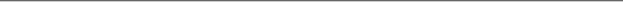 Use the two rational expressions   andto help with the investigation. Evaluate each expression when x = 3. Divide the solution from into the solution from .Using the same procedure as above, divide the two rational expressions.3.  Simplify your quotient.4.  Evaluate the quotient when x = 3.Discussion What do you notice about your two answers?What does that tell you about the procedure of dividing two rational numbers with dividing two rational expressions?Pick two different rational expressions and follow the same procedure as above.  What do you notice?